Name: _____________________   Due Date: ___________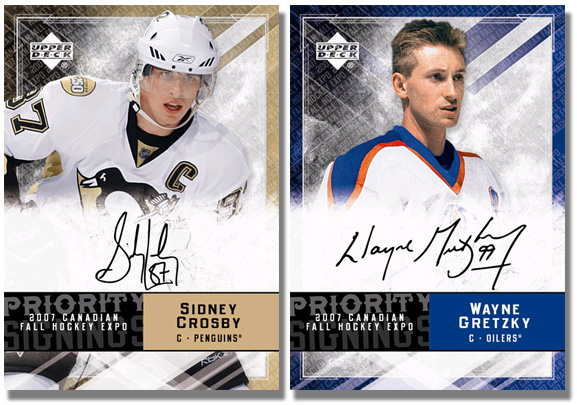       Characters of the French Revolution Hockey Cards Project: 	Objective: Develop and understanding of the significance                       of key actors in the French Revolution.Your task: Create a deck of hockey cards that meets the minimum 20 points in value.You must choose at least one person from each categoryPlayer Values: Each player is worth a specific valueGold – 4 Points			Silver – 3 Points			Bronze  –  2 Points 	Louis XVI				Rousseau 				Louis XIV	Marie Antoinette			Voltaire				Louis XV	Napoleon Bonaparte 		Montesquieu				Madame Roland	Max Robespierre			Alexis De Tocqueville			Madame De Pompadour 	Jean-Paul Marat			Isaac Newton				Count Mirabeau  	Jacques Danton			John Locke  				AR Turgot											Jacques Necker 											Charlotte Corday If you think of any other significant actors, run them by me for valuation. REQUIRED INFORMATION - Each Card Needs the following: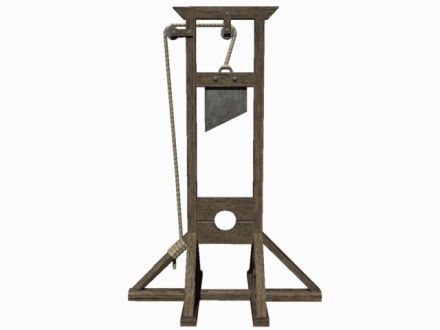 Front of Card: Main Image with Name (hand drawn or use computer) Back of Card: Approximate birth date Birthplace        **   Summary of 3 important deeds or actions (2-3 sentences max).        In other words, why they are famous **This is an individual assignment.Be as creative and colourful as possible! Include any “stats” you want.The most important part of the card is the summary of their deeds. Graded out of 25 marks – Hand in the rubric on the back of this page with the cards.Name: ___________________			Block: ___________		Date: ________________Hockey Cards RubricExceeds ExpectationsMeetingExpectationsApproaching ExpectationsDoes Not Meet ExpectationsSection Total:Neatness and Appearance Cards are easy to read, appealing to the eye and completed with careCards are colourful, organized and include a main imageImages are accurate and easy to understand                                                      / 5                                           ContentDeck of cards is worth a minimum of 25 pointsAt least 1 selection from Gold, Silver and BronzeName of person clearly statedApprox date of birth, death and birth place stated                                              / 5Creativity and OriginalityCards display uniqueness, originality and creative thinking        / 5SummariesSummaries include 3 facts about each personSummaries are accurate and relevantSummaries display evidence of research and understanding of key topics                                                                                                                                                                       / 10                  Additional Comments:                  Additional Comments:                  Additional Comments:                  Additional Comments:Total:       /25